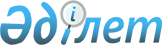 Об установлении публичного сервитута на территории села Теренколь Теренкольского сельского округа района ТереңкөлРешение акима Теренкольского сельского округа района Тереңкөл Павлодарской области от 6 декабря 2023 года № 2
      В соответствии с подпунктом 1-1) статьи 19, пунктом 4 статьи 69 Земельного кодекса Республики Казахстан, подпунктом 6) пункта 1 статьи 35 Закона Республики Казахстан "О местном государственном управлении и самоуправлении в Республике Казахстан" РЕШИЛ:
      1. Установить публичный сервитут на территории села Теренколь Теренкольского сельского округа района Тереңкөл без изъятия земельных участков у землепользователей согласно приложению к настоящему решению.
      2. Контроль за исполнением настоящего решения оставляю за собой.
      3. Настоящее решение вводится в действие по истечении десяти календарных дней после дня его первого официального опубликования.
					© 2012. РГП на ПХВ «Институт законодательства и правовой информации Республики Казахстан» Министерства юстиции Республики Казахстан
				
      Аким Теренкольского сельского округа 

Р. Айтмагамбетов
Приложение
к решению акима
Теренкольского сельского
округа района Тереңкөл
от 6 декабря 2023 года
№ 2
№
п/п
Пользователь
Площадь, гектар
Целевое назначение
Срок эксплуатации (лет)
Месторасположение земельного участка
1
Акционерное общество "Казахтелеком"
0,0161
Для размещения и обслуживания линии связи
10
район Тереңкөл,
Теренкольский 
сельский округ,
село Теренколь,
улица Ибраева, 
переулок Мира
2
Акционерное общество "Казахтелеком"
0,0025
Для размещения и обслуживания линии связи
10
район Тереңкөл, Теренкольский 
сельский округ,
село Теренколь, переулок Федоровский
3
Акционерное общество "Казахтелеком"
0,0024
Для размещения и обслуживания линии связи
10
район Тереңкөл,
Теренкольский 
сельский округ,
село Теренколь,
улица Елгина